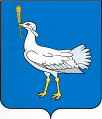 РОССИЙСКАЯ ФЕДЕРАЦИЯ                                                                 МУНИЦИПАЛЬНЫЙ  РАЙОН	     БОЛЬШЕГЛУШИЦКИЙ САМАРСКОЙ  ОБЛАСТИ      АДМИНИСТРАЦИЯСЕЛЬСКОГО  ПОСЕЛЕНИЯБОЛЬШАЯ ДЕРГУНОВКА______________________________   ПОСТАНОВЛЕНИЕ   от 08 февраля 2018г. №17             О внесении изменений в постановление главы администрации сельского поселения Большая Дергуновка муниципального района Большеглушицкий Самарской области от 10.03.2009 г. № 5 «О подготовке проекта правил землепользования и застройки сельского поселения Большая Дергуновка муниципального района Большеглушицкий Самарской области, создании комиссии по подготовке проекта правил землепользования и застройки сельского поселения Большая Дергуновка муниципального района Большеглушицкий Самарской области» В соответствии с Градостроительным кодексом Российской Федерации, Федеральным законом «Об общих принципах организации местного самоуправления в Российской Федерации» от 06.10.2003 №131-ФЗ, руководствуясь Уставом сельского поселения Большая Дергуновка муниципального района Большеглушицкий Самарской области и Соглашением о передаче осуществления части полномочий по подготовке проекта правил землепользования и застройки сельского поселения Большая Дергуновка   муниципального района Большеглушицкий Самарской области, заключенным между Администрацией сельского поселения Большая Дергуновка  муниципального района Большеглушицкий Самарской области и Администрацией муниципального района Большеглушицкий Самарской области,ПОСТАНОВЛЯЮ:1. Внести в постановление главы администрации сельского поселения Большая Дергуновка муниципального района Большеглушицкий Самарской области от 10.03.2009 г. № 5 «О подготовке проекта правил землепользования и застройки сельского поселения Большая Дергуновка муниципального района Большеглушицкий Самарской области, создании комиссии по подготовке проекта правил землепользования и застройки сельского поселения Большая Дергуновка  муниципального района Большеглушицкий Самарской области» следующие изменения:1.1 Приложение № 2 к постановлению Главы сельского поселения Большая Дергуновка муниципального района Большеглушицкий Самарской области № 5 от 10.03.2009 г. изложить в следующей редакции:                                                                                                                       Приложение №2                                                                      к постановлению Главы сельского  поселения                                                                         Большая Дергуновка муниципального района                                                                      Большеглушицкий Самарской области Состав комиссии по подготовке проекта правил землепользования и застройки сельского поселения Большая Дергуновка муниципального района Большеглушицкий Самарской областиПредседатель комиссии:Дыхно В.И. – глава сельского поселения Большая Дергуновка муниципального района Большеглушицкий Самарской области;Заместитель председателя комиссии:Жуваго В.С. – ведущий специалист администрации сельского поселения Большая Дергуновка муниципального района Большеглушицкий Самарской области;Секретарь комиссии:Дыхно Н.В. – инспектор по учёту и бронированию военнообязанных администрации сельского поселения Большая Дергуновка муниципального района Большеглушицкий Самарской области.Пригласить для участия в работе комиссии:Ромашкову Т.В. - депутата Собрания представителей сельского поселения Большая Дергуновка муниципального района Большеглушицкий Самарской области;Чечина А.В. - Председателя Собрания представителей сельского поселения Большая Дергуновка муниципального района Большеглушицкий Самарской области.2. Опубликовать настоящее постановление в газете «Большедергуновские Вести».Глава сельского поселения 	Большая Дергуновка                                                                    В.И. Дыхно